Publicado en Madrid, España el 01/12/2023 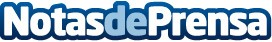 Auge en tratamientos combinados de micropigmentación y trasplantes capilares en EspañaEl Instituto Nacional de Micropigmentación (INM), líder en micropigmentación capilar en España, informa de un aumento significativo en la incidencia de personas que optan por la combinación de micropigmentación capilar y trasplantes capilares. Esta tendencia refleja una creciente demanda de soluciones integrales para el tratamiento de la alopecia, tanto a nivel nacional como globalDatos de contacto:CRISTINA  PILAR BARRIGA RAMOSInstituto Nacional de Micropigmentación 682172621 Nota de prensa publicada en: https://www.notasdeprensa.es/auge-en-tratamientos-combinados-de_1 Categorias: Nacional Medicina Belleza Servicios médicos http://www.notasdeprensa.es